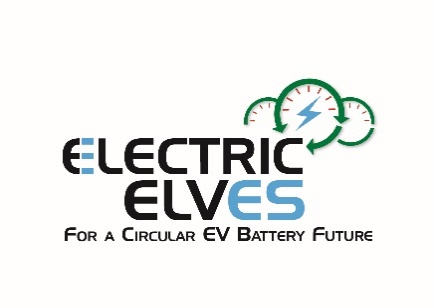 Electric & Hybrid Vehicle Awareness Training–November 2023To register for your place on one of the Electric/Hybrid training sessions listed below, please complete this form and return it to info@elves.ie. I would like to attend:The IMI Competent (Lvl 2) course requires participants to complete pre-work that will be provided prior to the course date. The pre-work includes videos and a workbook. Participants taking the IMI Authorised (Lvl 3) course must have completed IMI Competent (Lvl 2) or equivalent prior to taking the course.Fuller details on times, venues and content will follow in due course. Any queries contact ELVES – info@elves.ieLunch will be provided: please outline below any dietary requirements.          ___________________________________________________________________If there are any access or other requirements we need to cater for, please detail below.______________________________________________________________IMI Competent (Lvl 2) - Electric Vehicles Dismantling TrainingWed 15th Nov AthloneIMI Competent (Lvl 2) - Electric Vehicles Dismantling TrainingThurs 16th Nov LimerickIMI Authorised (Lvl 3) - Electric Vehicles Dismantling TrainingFri 17th Nov Limerick